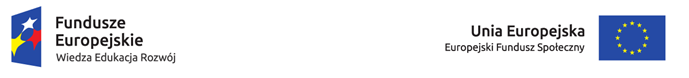 Lista uczniów Technikum budowlanego zakwalifikowanych na praktyki w Turyngii do projektu Połączenie teorii z praktyką-łatwiejsze przejście do życia zawodowego II, o numerze 2016-1-PL01-KA102-24832 w ramach projektu „Staże zagraniczne dla uczniów i absolwentów szkół zawodowych oraz mobilność kadry kształcenia zawodowego” realizowanego ze środków PO WER na zasadach Programu Erasmus+  sektor Kształcenie i szkolenia zawodowe Termin wyjazdu:	22 maj 2017- 16 czerwiec  2017L.p.Nazwisko i imięKlasaPunkty1Bachul TomaszII B technikum budowlane432Szpak PawełII B technikum budowlane413Hyciek JakubII B technikum budowlane404Kulka BartłomiejII B technikum budowlane405Święchowicz TomaszII B technikum budowlane396Syc SebastianII B technikum budowlane32Lista Rezerwowa78